Thank you notes…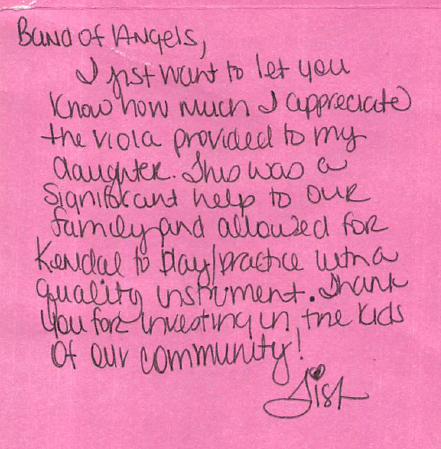 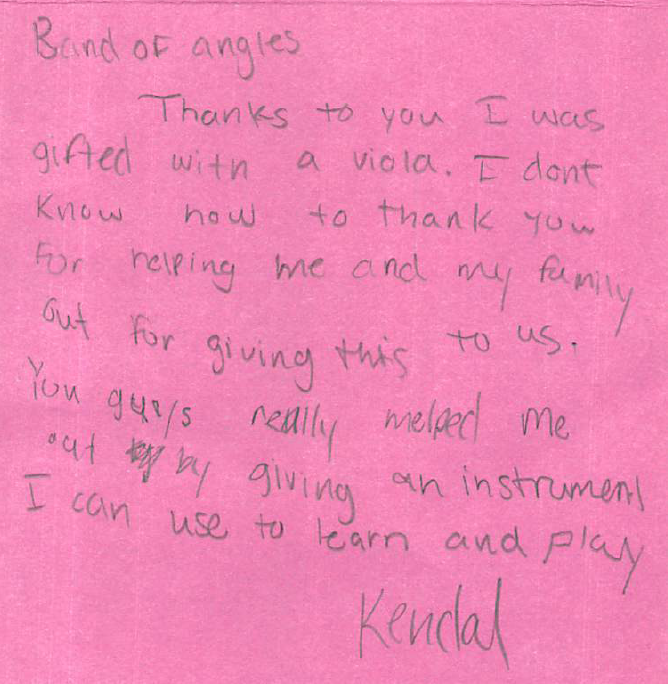 